Hot Styles Dance Company Class Dress Code(Suggestions on where to find these things will be listed below)Creative Movement/Dance Discovery- Leotard, Footless Tights, Bare feet or Pink Ballet Shoes Pre Ballet/Pre Tap- Leotard, Pink Capezio Leather Ballet Slippers AND Black Mary Jane either Tie or Buckle Tap Shoes, Pink Footed or Convertible tights (Capezio or BodyWrappers). For Boys: White T Shirt, Black Dance Pants, Black Ballet Shoes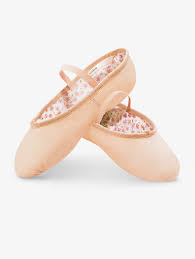 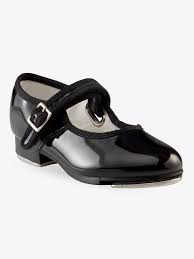 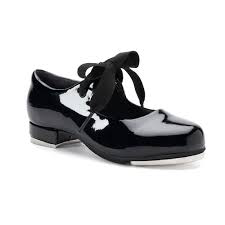 Ballet - Leotard, Pink Capezio Leather Ballet Slippers,Pink Footed or Convertible tights (Capezio or BodyWrappers)For Boys: White T Shirt, Black Dance Pants, Black Ballet ShoesPlease wear hair in bun if long enough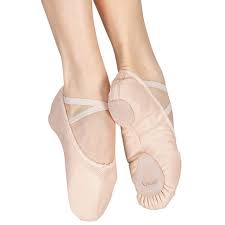 Pointe/PrePointe- Leotard, Pink Capezio Leather Ballet Slippers OR Pointe Shoes (Fitted by a store)Pink Footed or Convertible tights (Capezio or BodyWrappers)Please wear hair in bun if long enoughContemporary/ Lyrical – Fitted top (leotard or athletic tank top/t-shirt), Fitted shorts or leggings. Tan Stirrup Tights (Capezio or BodyWrappers), Pirouettes (Capezio or Block Leather)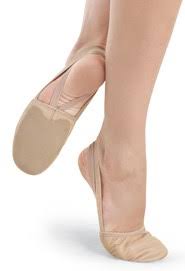 Modern- Fitted top (leotard or athletic tank top/t-shirt), Fitted shorts or leggings. Tan Stirrup Tights (Capezio or BodyWrappers), No shoes (bare feet or socks)Jazz - Fitted top (leotard or athletic tank top/t-shirt), Fitted shorts or leggings. Tan Stirrup Tights (Capezio or BodyWrappers), Tan Slip On Jazz Shoes (Either Block “Super Jazz” Shoe , or Theatrical “ Ultimate Competition”) 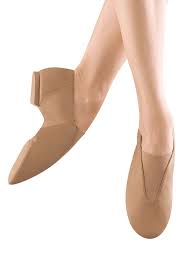 Tap - Fitted top (leotard or athletic tank top/t-shirt), Fitted shorts or leggings.  Black Tap Shoes.Hip Hop - Clothing should consist of active wear that is easy to move in. Students should have a sneaker that they no longer wear outside and will not mark floors. We recommend purchasing the Nike Tanjun Black and White sneaker. This will also be the recital shoe and color so it is highly suggested to purchase. They are the black shoe with white Nike swipe. They are available on many websites and at the Shoe Department in the mall.Acro - Clothing should consist of fitted active wear that is easy to move in. No baggie clothing.  Example would be a leo with gym/dance shorts. Bare Feet. Adult Classes - Clothing must be active wear and form fitting, you may wear leotards and tights but it is not required. Please wear the appropriate shoe for styles of dance.Ballet- Ballet ShoesModern- Bare feet or socksJazz- Jazz ShoesHip Hop-Sneakers (that are no longer worn outside)**If you are enrolled in a combo class please refer to both styles of dance dress codes(Suggestions on where to find attire on following page)All Listed requirements for Shoes (besides hip hop shoes), Tights, or Leotards can be found either on: Amazon.comDiscountDance.com- Use Studio/Teacher Code #110749 and receive 8% off first order and additional perks.Physique Boutique in State CollegeThe Dance Shop in Altoona (This place is better for fitting pointe shoes) Any questions please email hotstylesdance@yahoo.com